補助金プロジェクトの説明 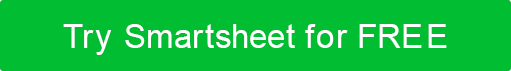 プロジェクトの説明達成基準と測定可能な成果組織の背景現在のプログラム、活動、成果類似組織との提携目標と目的タイムライン予算予算概要長期的な資金調達源/資金調達戦略評価虫垂助成金名作成者プロジェクト名日付問題の声明 
対処すべき目標と目的対象人口プロジェクト活動主要スタッフ活動予定日一般的な運用サポート予算の目的プロジェクト支援予算期間の開始日と終了日収入収入費用費用ソース量用途量収入一般的な運用サポートトータルトータル手取り手取り手取りファイル名形容場所 の添付ファイル/リンク免責事項Web サイトで Smartsheet が提供する記事、テンプレート、または情報は、参照のみを目的としています。当社は、情報を最新かつ正確に保つよう努めていますが、本ウェブサイトまたは本ウェブサイトに含まれる情報、記事、テンプレート、または関連グラフィックに関する完全性、正確性、信頼性、適合性、または可用性について、明示的または黙示的を問わず、いかなる種類の表明または保証も行いません。したがって、お客様がそのような情報に依拠する行為は、お客様ご自身の責任において厳格に行われるものとします。